ObjectivesEducationexperience |  - skills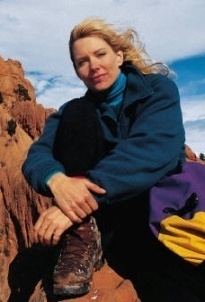 